                  Комитет по образованию Администрации г.Улан-УдэМАУ ДО «Дом творчества «Форус» Советского района г Улан-Удэ»670000, Республика Бурятия, г.Улан - Удэ, ул. Ленина, 20,E –mail:metokab@mail,  тел.8 (3012) 21-29-17 (приемная)E–mail: forusrb@yandex.ru, раб. тел. 8(3012)21-05-08 сот. 8-9025-62-93-11 (директор)25.06.2017                                                Отчет по работе лагеря дневного пребывания « Радуга-2018» пр.Победы, 11Цели и задачи программы лагеря «Радуга-2018»Цель программы - создать благоприятные условия для укрепления здоровья и организации досуга учащихся во время летних каникул, развития творческого и интеллектуального потенциала личности, ее индивидуальных способностей и  дарований, творческой активности с учетом собственных интересов,  наклонностей и возможностей. Задачи программы: проведение работы с детьми, сочетающей развитие и воспитание ребят с оздоровительным отдыхом; развитие творческих способностей школьников; воспитание культуры поведения; формирование у детей навыков общения; привитие навыков здорового образа жизни; расширение экологического кругозора;Принципы: Программа летнего оздоровительного лагеря «Радуга» опирается на следующие принципы: 1. Принцип гуманизации отношений: построение всех отношений на основе  уважения и доверия к ребенку, на стремлении привести его к успеху. 2.Принцип демократичности: участие всех детей в прогpамме развития творческих способностей. 3. Принцип дифференциации воспитания: дифференциация в рамках летнего оздоровительного лагеря предполагает:  отбор содержания, форм и методов воспитания в соотношении с индивидуально-психологическими особенностями детей; создание возможности переключения с одного вида деятельности на другой в рамках дня; взаимосвязь всех мероприятий в рамках тематики дня;активное участие детей во всех видах деятельности. 4. Принцип творческой индивидуальности: творческая индивидуальность - это, характеристика личности, которая в самой полной мере реализует, развивает свой  творческий потенциал. Основные формы реализации программы.Летний оздоровительный лагерь с дневным пребыванием детей «РАДУГА» - это педагогическая система, способствующая развитию ребенка как творческой личности, гражданина и патриота своей Родины, его духовного и физического саморазвития, возможности для воспитания трудолюбия, активности, целеустремленности, здорового образа жизни. В основу реализации программы заложены разнообразные направления и виды деятельности.Формы и методы реализованной программы:Лагерь дневного пребывания  - это педагогическая система, способствующая развитию ребенка как  творческой личности, его духовного и физического саморазвития, возможности для воспитания трудолюбия, активности, целеустремленности, здорового образа жизни.Данная программа реализовывалась через использование групповых и индивидуальных форм работы, включающих практическую и теоретическую части, проведение бесед, экскурсии и т.д.Срок реализованной программы - с 28 мая  2018 г. по 27 июня 2018 г. Педагогический составНачальник лагеря –  Балдуева Л.М.Воспитатели-Наглаев Н.Н., Очирова Е.Ц.Возраст и категории детей отдохнувших в лагереВозраст воспитанников летнего оздоровительного лагеря  с дневным пребыванием «Радуга-2018» составлял от 12 до15 лет.Количество отдохнувших детей  - 18 человек, из них - 15 детей попутевкам (работающие родители) и 3 детей по льготным путевкам (дети, ТЖС ).Все дети посещают объединения : «Ракетка»,  «Бухэбарилдаан», «Школа здоровья», «Разговорный бурятский»          Педагогами были разработаны план-сетка мероприятий на каждый день,  положение об организации лагеря. Программа работы лагеря включала в себя разноплановую деятельность, объединяя различные направления отдыха, оздоровления и воспитания детей. В течение дня проводились разные спортивные и досуговые мероприятия. Детям была предоставлена свобода в определении содержания их отдыха. Они  участвовали в дополнении основных направлений плана, конкретизация планирования каждого дня дала  возможность детям реализовать себя, найти дело по душе.         Каждое утро в лагере начиналось с коллективной зарядки. Затем проводилась общеотрядная линейка, где подводились итоги предыдущего дня и планирование новых дел. После завтрака проводились коллективно-творческие дела согласно плану работы. Дети принимали участие в оформлении отрядного уголка, где отражалась вся жизнь лагеря,  планировали  свою работу в соответствии с общелагерным планом. В лагере была разработана система стимулирования успешности и личностного роста. Каждый ребёнок  ежедневно получал фишки, за активное участие в жизни  лагеря. Дети  с удовольствием участвовали в конкурсах, в подготовке  помогали и их родители. В конце лагерной смены подведены  итоги, по результатам которых самые активные  получили  призы и награды. На протяжении ряда лет в лагере дневного пребывания сложились и проводятся традиционные мероприятия: торжественное открытие и закрытие сезона, ежедневная зарядка и организационные линейки, проведение  конкурсов различного направления, спортивные эстафеты, турниры по настольному теннису,  шахматам, малые олимпийские игры, игровые программы, экологические игры и акции, трудовые и экологические десанты, конкурсы рисунков.     Самыми интересными,  по мнению детей, были мероприятия: конкурсно–познавательные  программы « Что?Где?Когда?», « День Байкала»,  конкурс рисунков на тему «Мы сохраним нашу природу!»,  «День шуток и смеха», брейн-ринг « Мы-за ЗОЖ », театрализованное представление «День сказок», спортивно-развлекательная программа «Веселые старты» и т.д. Во время лагерной смены помимо плановых мероприятий проводились мастер-классы педагогами.  Большой интерес детей вызвали занятия педагоговЛитвинцевой Т.Б.( «Я рисую», « Я б в художники пошел»), Сивериной И.В. («Помпоны и игрушки», « Вязаный осьминог»), Горюновой Е.В.( «Школа моделей»), Амхановой И. С.(« Открытка объемными цветами», «Мандала»), Халтанова Д.В. («Азы вольной борьбы»), Аюшеева С.Э. ( « Музыка танца»), Оздоровительная гимнастика «Спираль» (Баженов И.А. ПДО)  и других.В тесном сотрудничестве  лагерь работал с ЛДП ДЮСШ №15. Провели совместное  спортивное мероприятие « Я-чемпион». Врачи из городского центра медицинской профилактики провели тренинг и квест- игру. Ребятам понравился выход в  театр «Ульгэр», просмотры  кино и мультфильмов, посещение бассейна.Незаменима была и работа медицинского работника. В течение лагерной смены  врач Доржиева М.О.  проводила ежедневный осмотр детей, организовывала беседы как с воспитателями («Первая доврачебная помощь пострадавшему в различных ситуациях»,  «Ожоги»), так и с воспитанниками («Укусы насекомых», «Профилактика клещевого энцефалита» ).
        Большое внимание в процессе работы лагерной смены уделялось работе с детьми из многодетных  семей. Воспитатели  старались активнее привлекать их к участию в различных мероприятиях, проводились индивидуальные беседы с детьми.          Во избежание несчастных случаев, травм и ДТП с детьми смены велись ежедневные инструктажи, беседы и познавательные мероприятия по ПДД.( «Пешеходы и водители» , «Безопасный путь домой», «Правила перехода улицы», «Личная безопасность на улице и дома»), проводились инструктажи  по пожарной безопасности, по здоровому образу жизни, правилам поведения на воде, правилам поведения в общественных местах и оказания первой медицинской помощи при несчастных случаях.  Питание детей осуществлялось в столовой лингвистической гимназии №3.  Меню было разнообразным, качественным. В рационе постоянно были фрукты, соки, овощи.           В лагере проводилась ежедневная индивидуальная диагностика. Дети оценивали себя и свои возможности. К концу смены дети научились анализировать прошедший день, у многих повысилась самооценка, дети научились критически подходить к своим действиям и действиям коллектива. Воспитателями отмечена положительная динамика в межличностных отношениях между детьми. Можно сделать вывод, что атмосфера  в летнем  лагере была комфортной, сформированы временные детские коллективы.За 21 день были проведены все  мероприятия по план- сетке программы летнего лагеря  «Радуга-2018».      Кроме программы летнего отдыха по плану   центра были проведены беседы, диспуты,  лекции с приглашением специалистов на темы: «От доброго добро родится», «Сделай свой выбор», «О вреде наркотиков», «Толерантность», «Ваши права», «Пивной алкоголизм», «Хочу-могу-надо!!!». Среди старшеклассников был проведен тестирование на темы «Любят ли Вас окружающие?», «Жизнь без наркотиков»,  «Определение уровня своей самооценки», « Добрый ли ты человек?». Проведена ролевая игра «Сумей сказать нет!» . Педагоги постоянно интересовались условиями воспитания детей в семьях, ими учитывалось положение детей разных  семей.  Результаты проведения летнего оздоровительноголагеря дневного пребыванияВся программа летнего оздоровительного лагеря дневного пребывания «Радуга-2018» была реализована в полном  объеме. Дети в количестве 18 человек отдохнули, оздоровились и с пользой провели каникулы. Во время лагерной смены были организованы и проведены совместные мероприятия с детским центром здоровья. Специалистами Центра было проведено комплексное обследование детей. Результаты анкетирования на выходе показали, что всем детям понравилась жизнь в лагере, что все нашли новых друзей, каждый смог чему-то научиться сам и научить других. Все желали друг другу удачных каникул, исполнения желаний, успехов. В памяти каждого останутся  общелагерные мероприятия, выходы в театр, кино, цирк. Результаты анкетирования свидетельствуют, что в целом ожидания от пребывания в лагере дневного пребывания « Радуга-2018» у ребят оправдались. Все ребята и их родители очень довольны и пожелали прийти к нам на следующий год.  Благодаря слаженной воспитательной работе педагогов    никаких происшествий и серьезных нарушений  во время проведения летнего лагеря не произошло.  Родители удовлетворены организацией отдыха своих детей, отмечают квалифицированную работу педагогов, благодарят за индивидуальный подход к каждому ребёнку, высокий уровень организации воспитательных мероприятий в лагере,творческимимастерскими,мастер-классами и т.д.  При анкетировании дети  отмечали:«Лагерь – это класс, дружба, позитив, веселье, чудо и т.д. » «Я рад, что я нашёл (а) много новых друзей, был тут, ходил в лагерь, было интересно и весело и т.д.»«Мне жаль, что лагерная смена заканчивается…» «Я надеюсь, что на следующий год приду в этот лагерь, лагерь будет всегда,  я встречусь вновь со своими друзьями и т.д.»Исп.Мардава Н.Ц, методист,Тел.21-83-51                                  Лагерные будни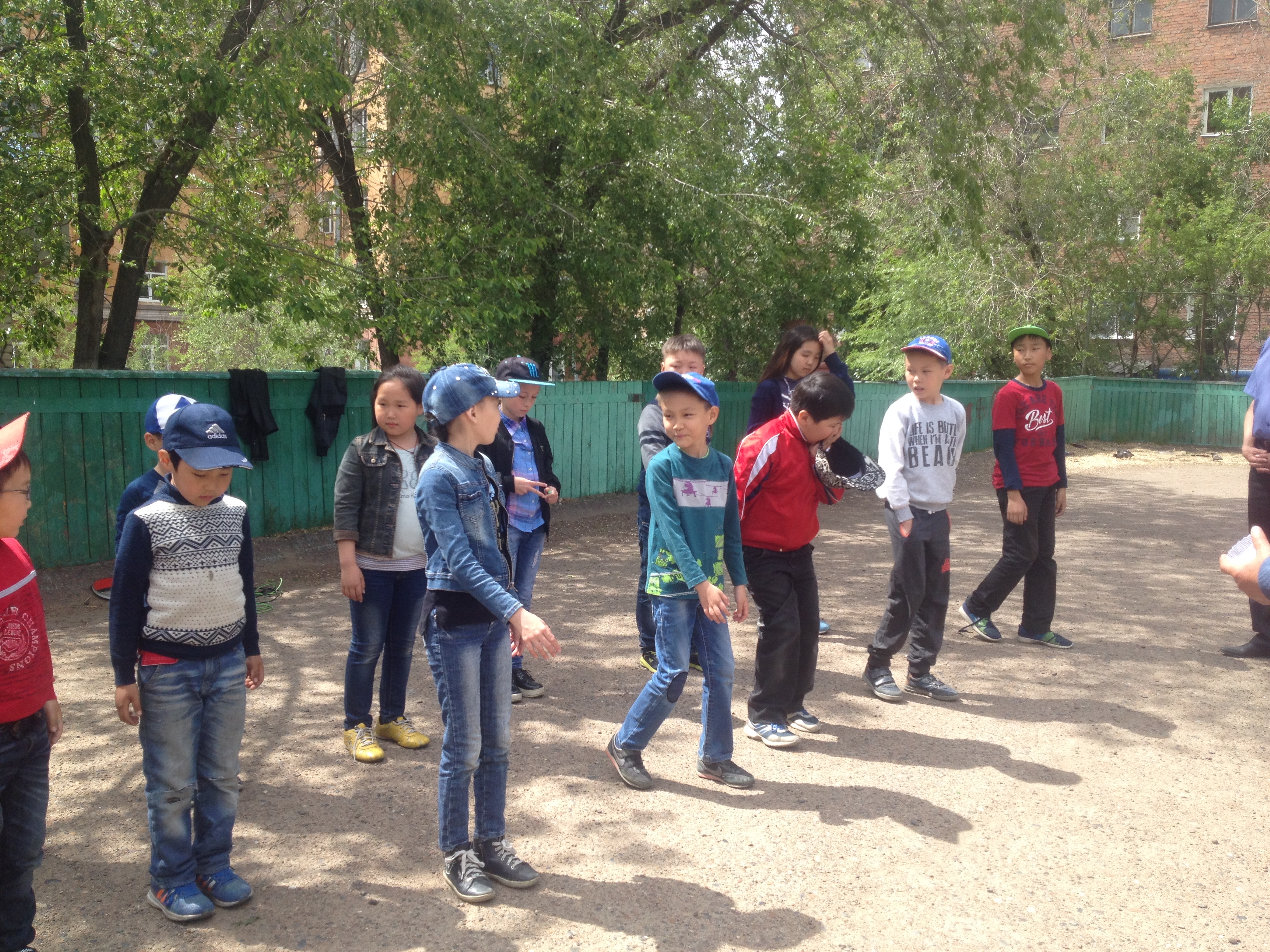 День начинается с физзарядки…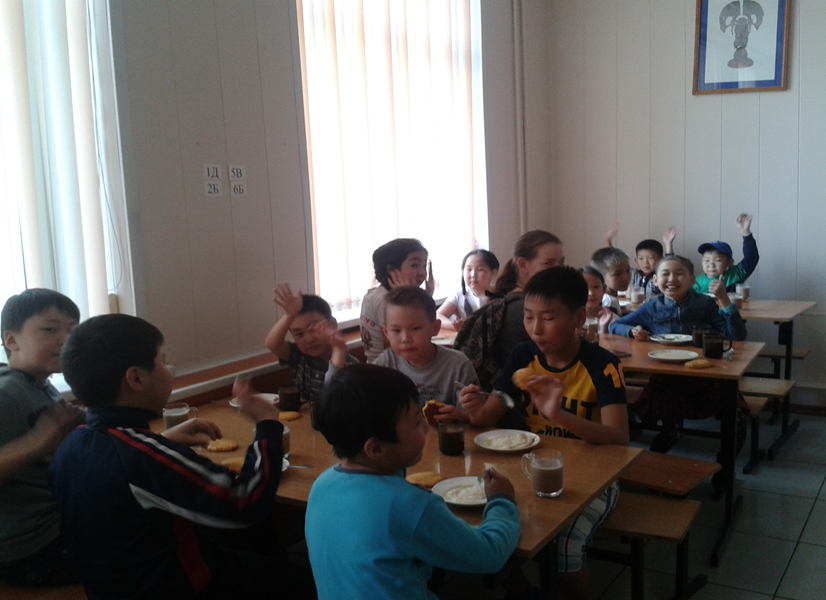                          Как вкусно! В столовой…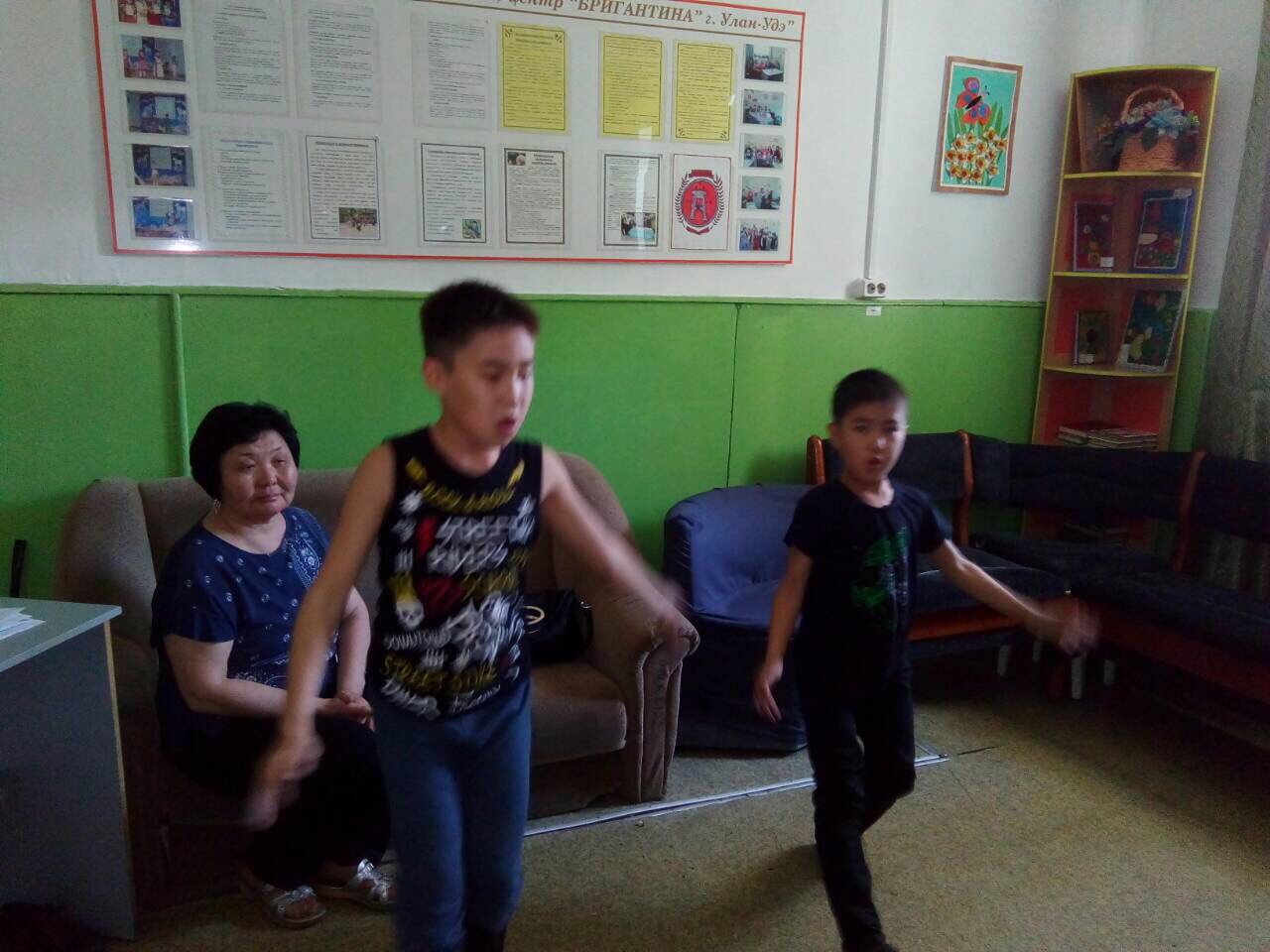    Мы танцуем, поем, рисуем… На конкурсе шуточных песен,сценок…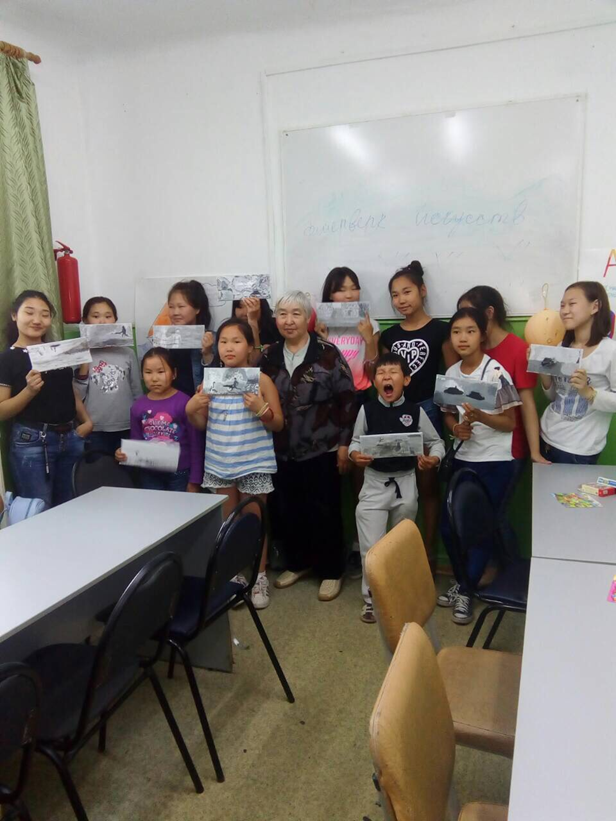  Мы танцуем, поем, рисуем… 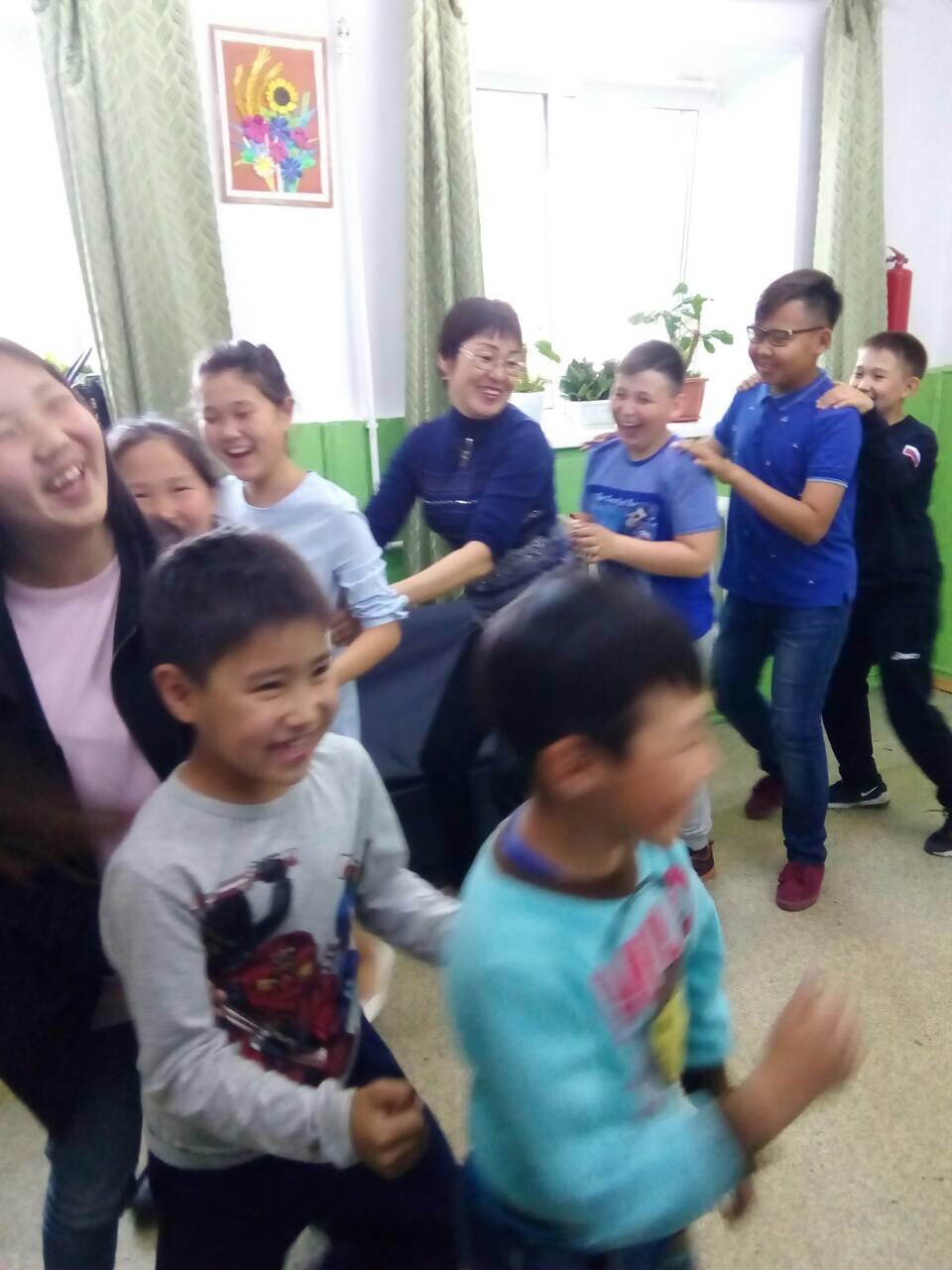 На конкурсе шуточных песен и сценок…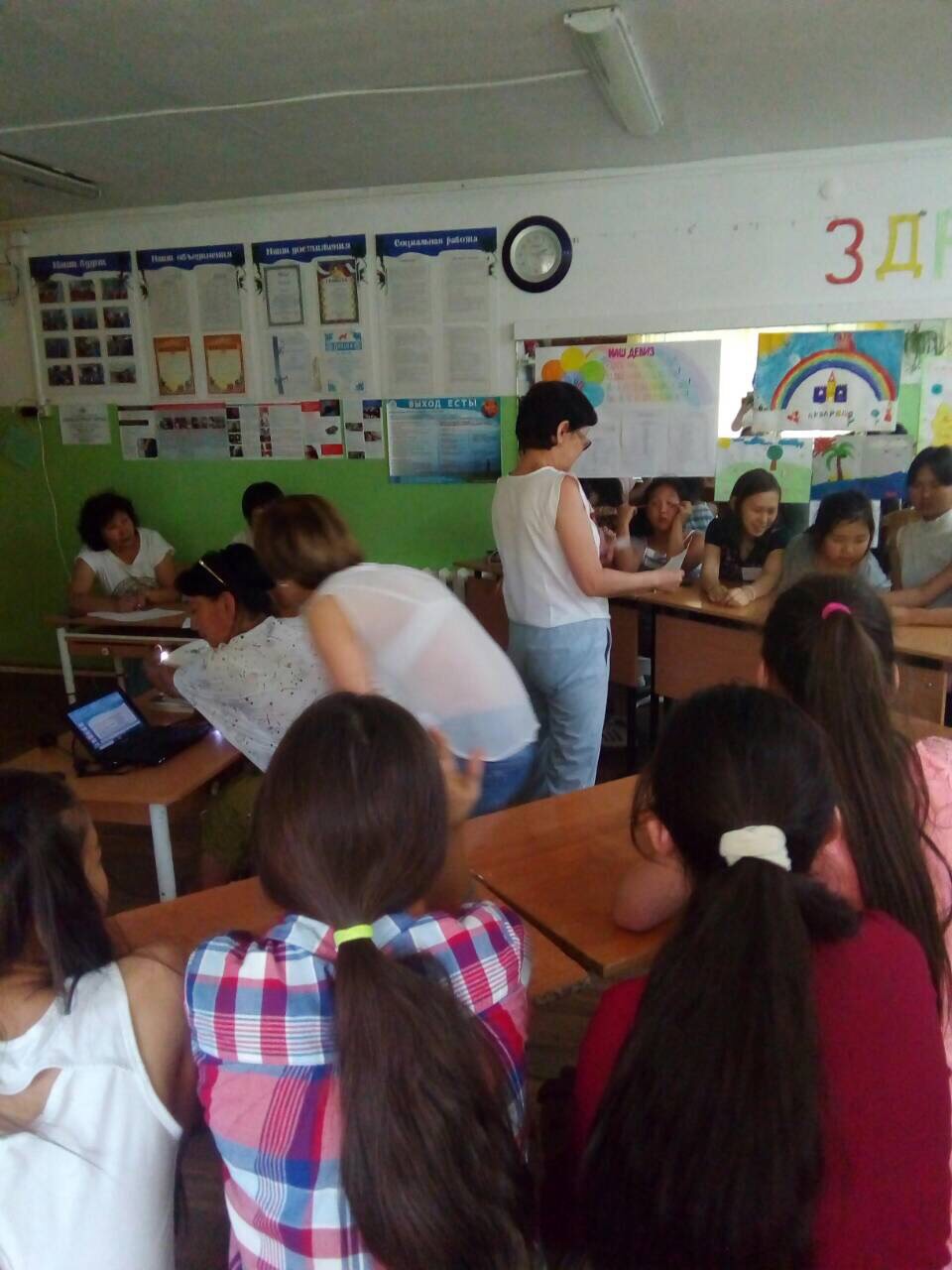 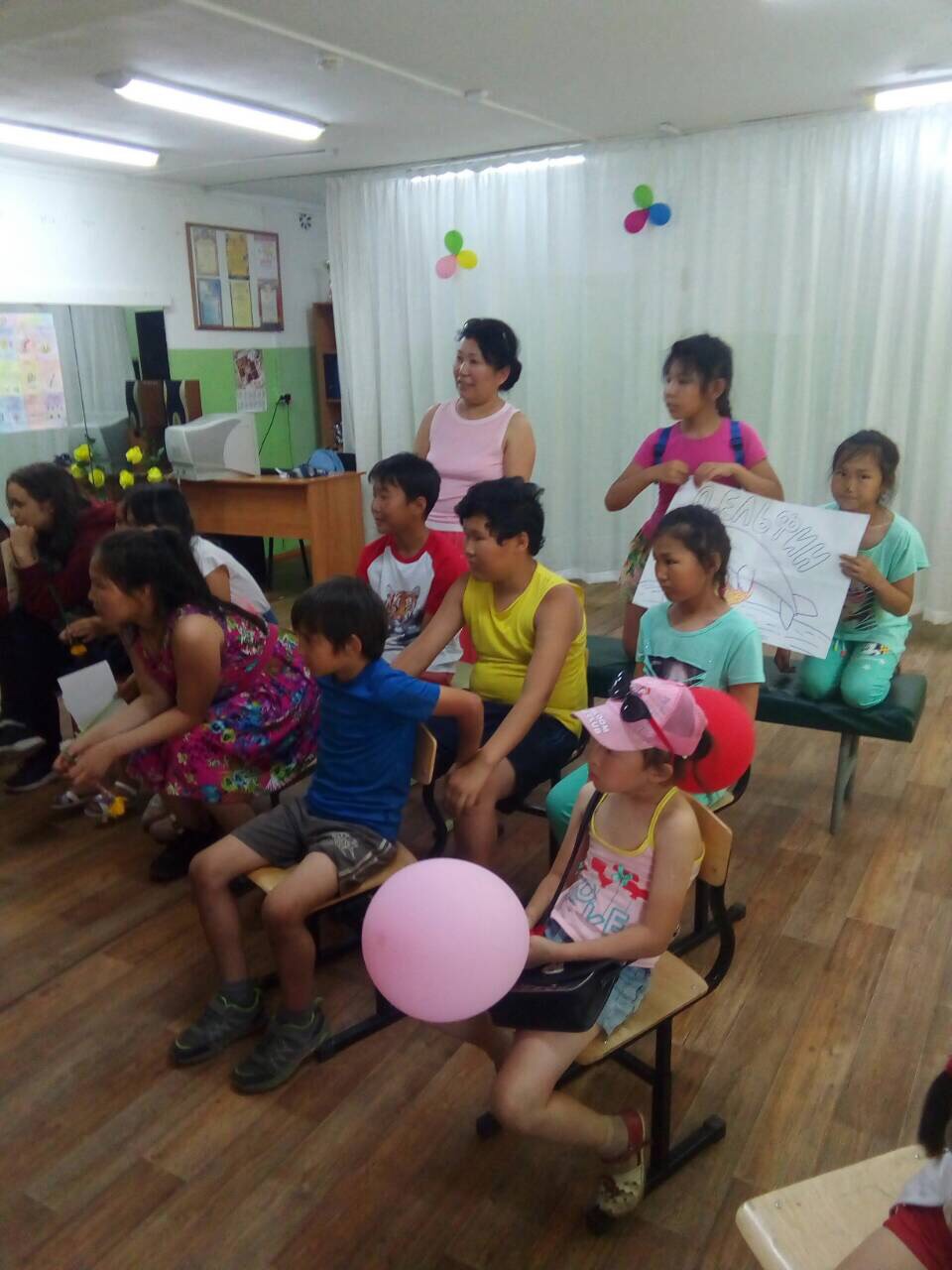 Во  время брейн-ринга «Мы- за ЗОЖ»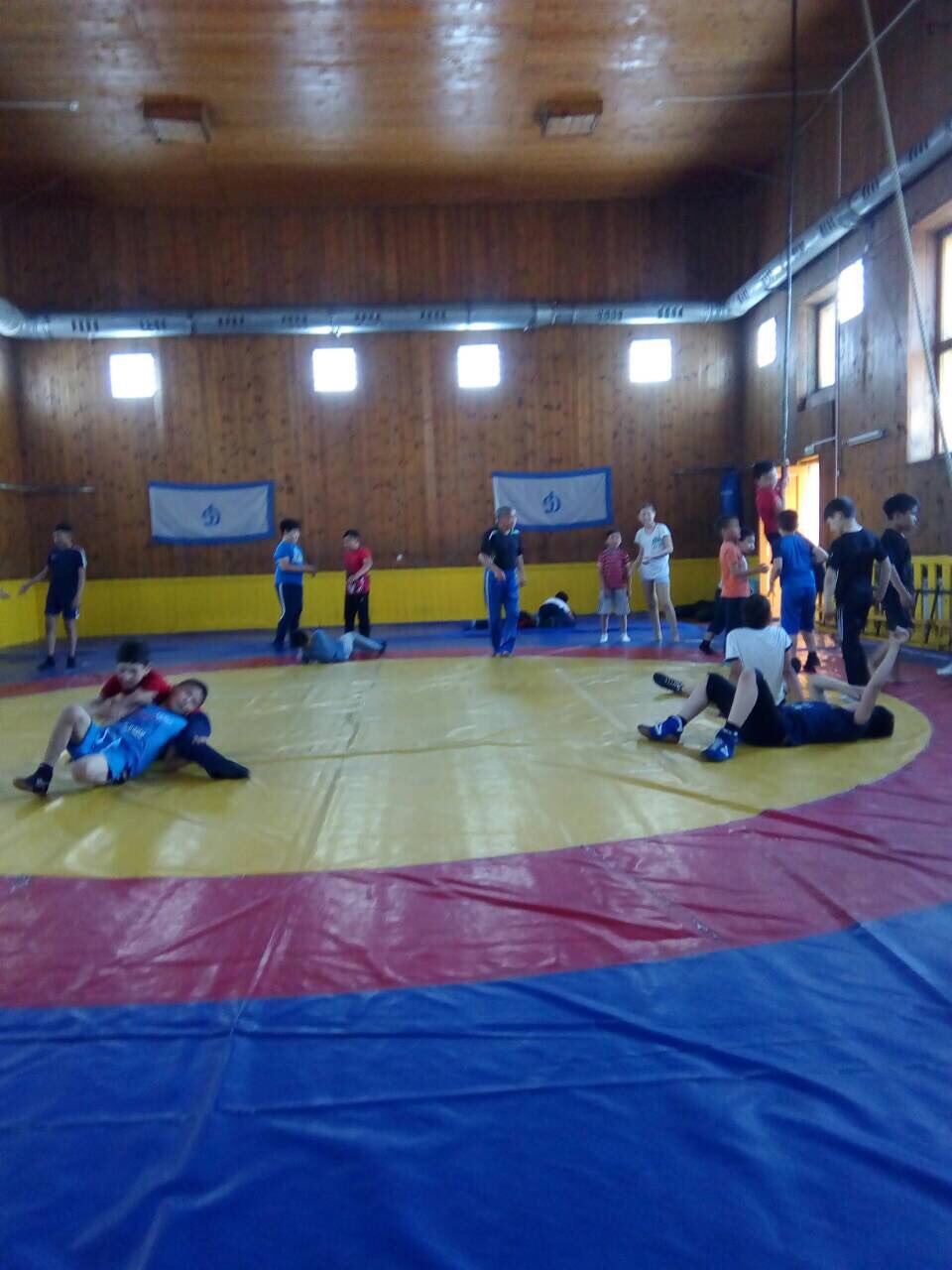 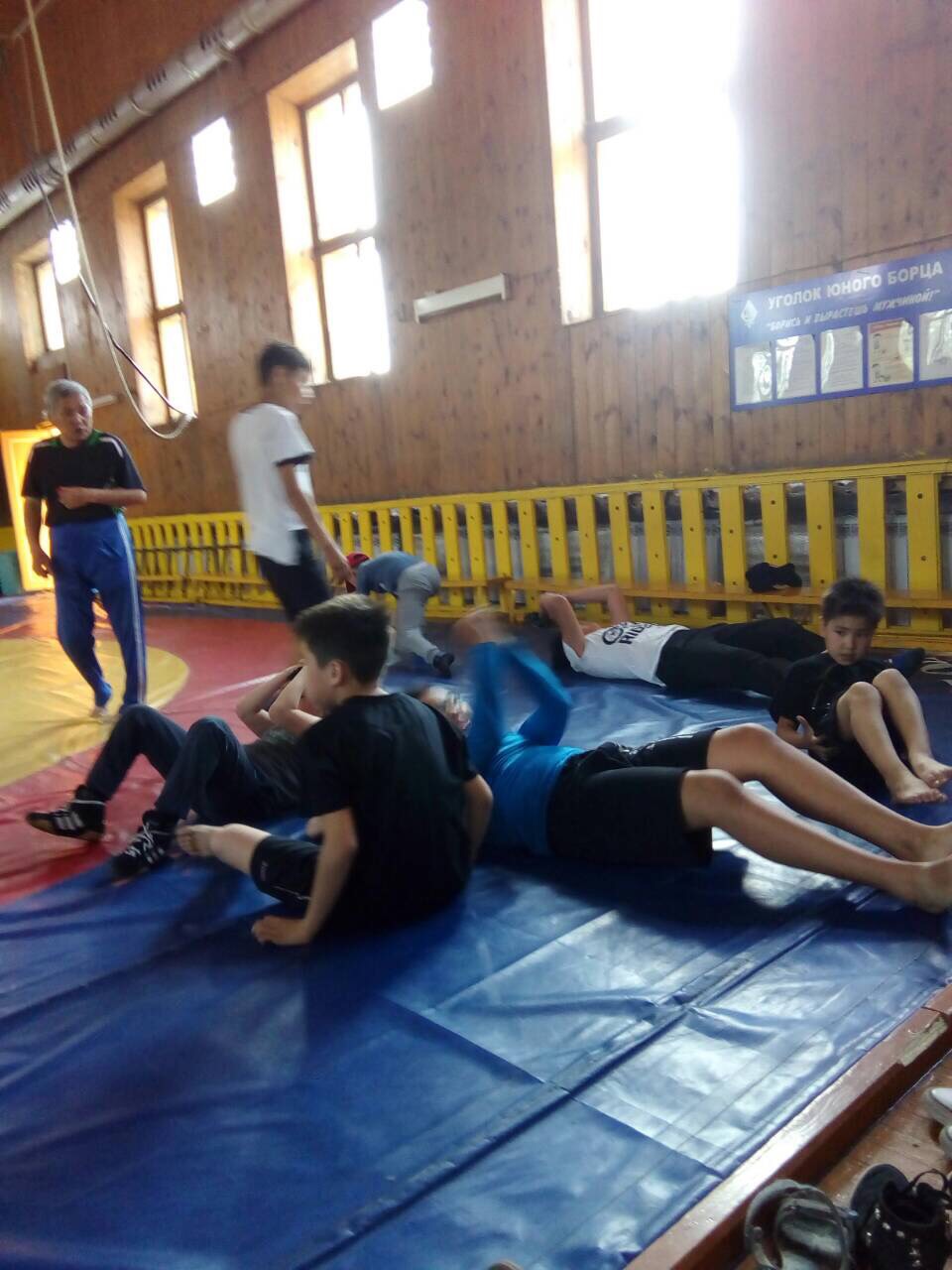 Изучаем азы вольной борьбы. Мастер-класс Д.В. Халтанова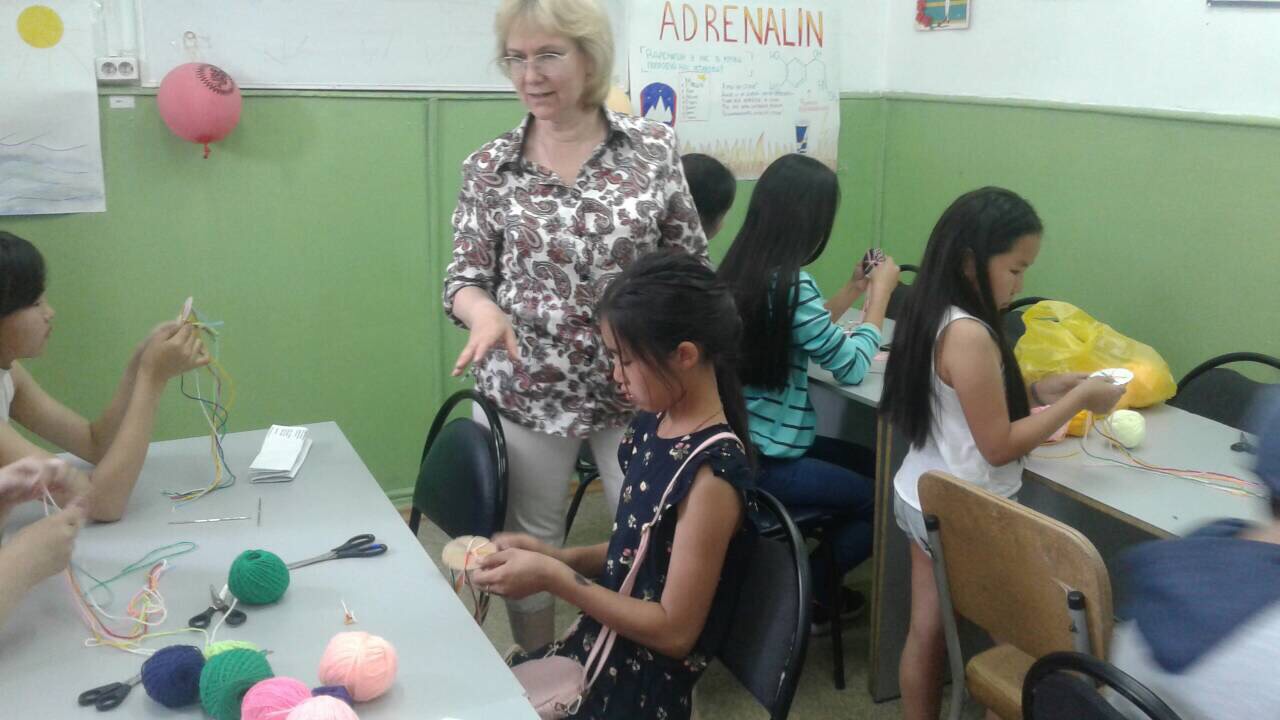 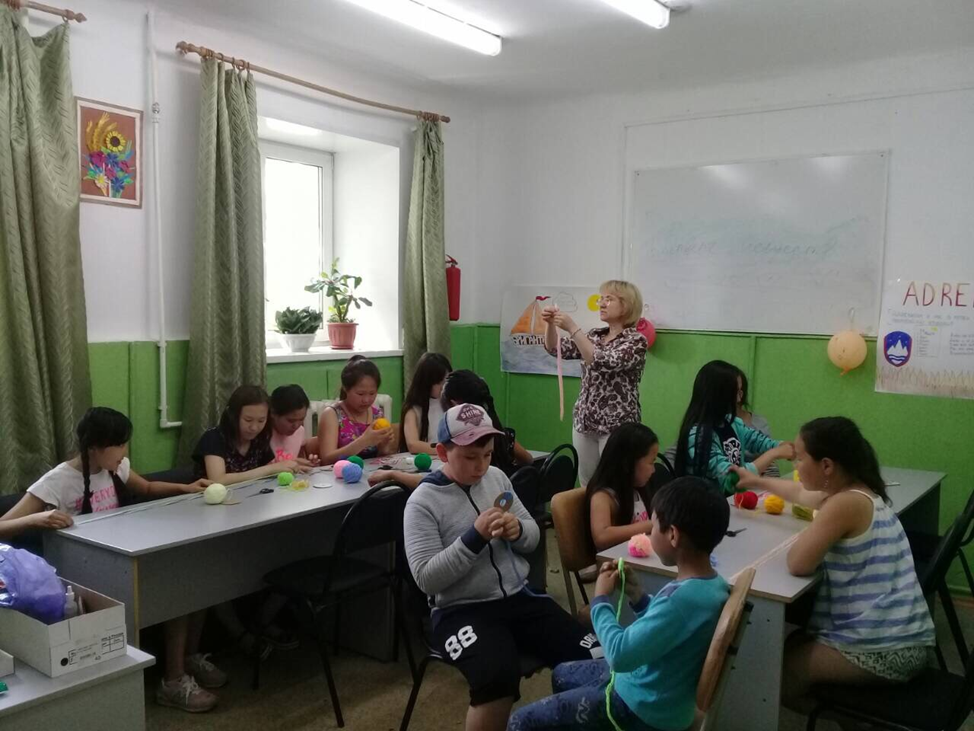 Помпоны и игрушки своими руками… Мастер-класс И.В. Сивериной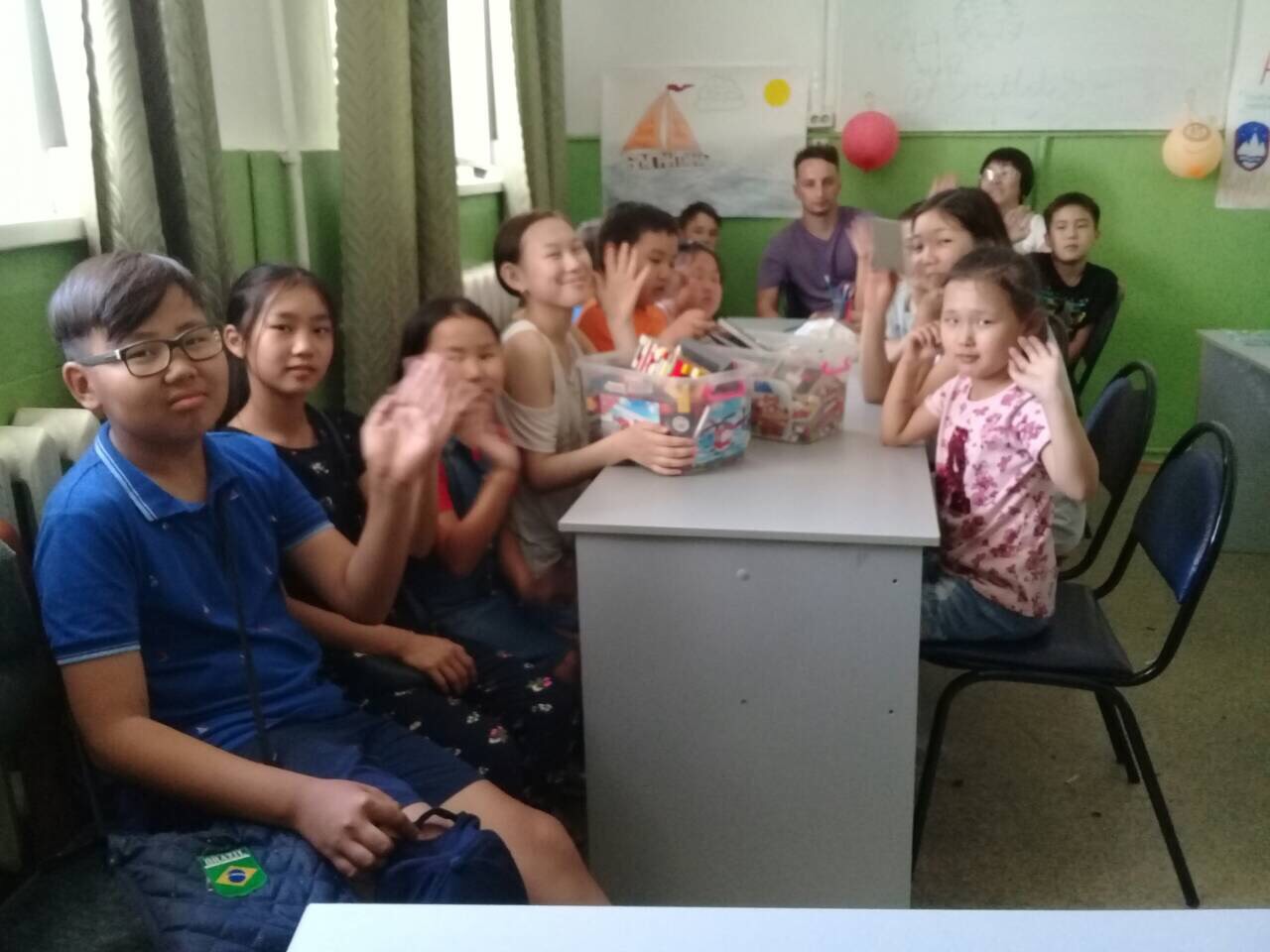 На занятии по легоконструтрованию…Педагог-И.А. Баженов 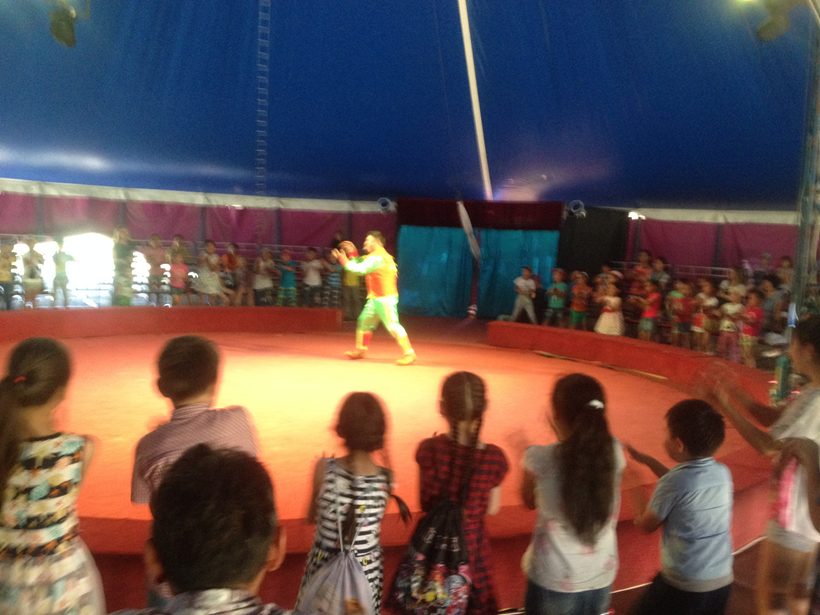 В цирке…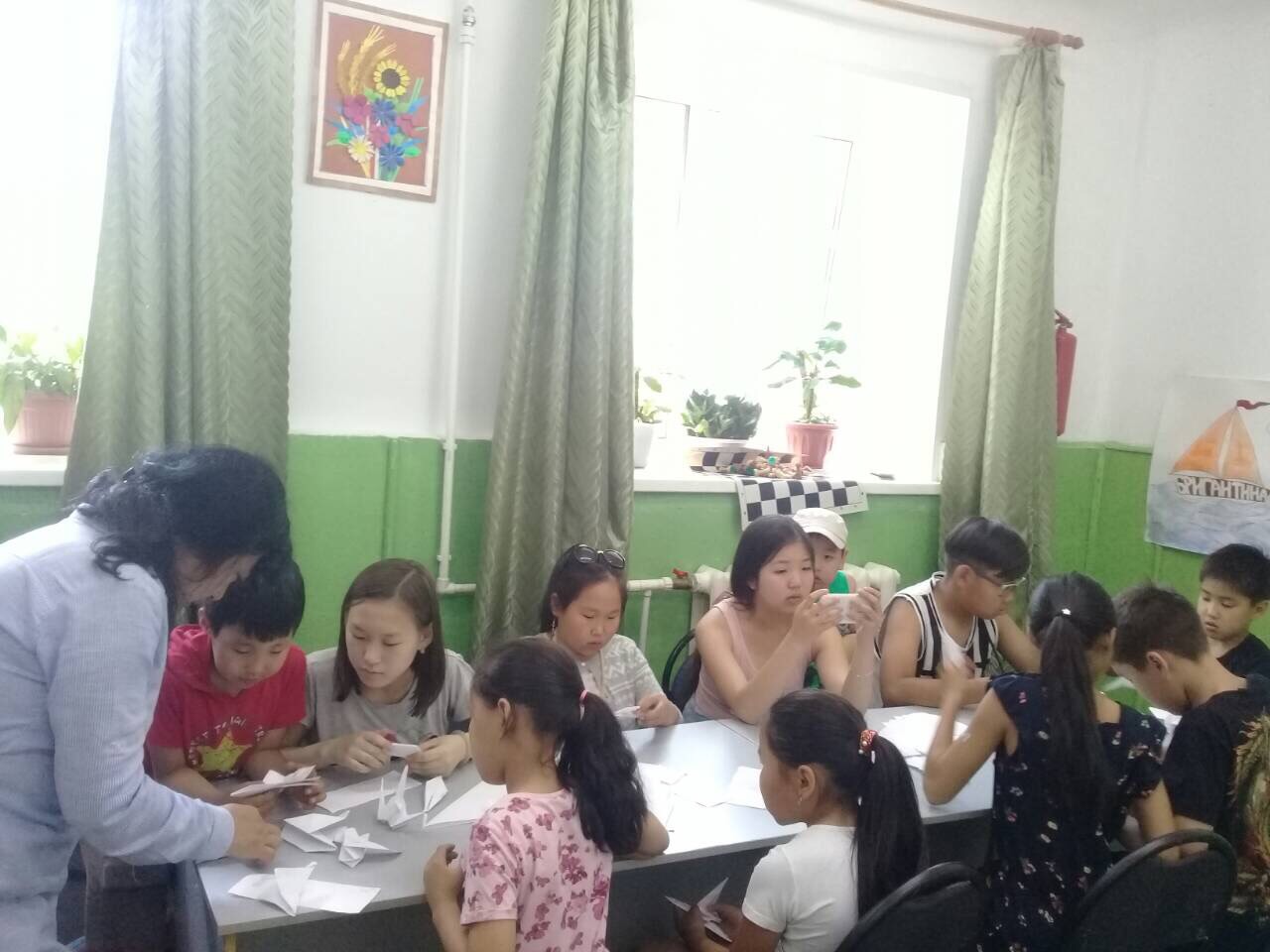 Оригами… С таким понятием ознакомила педагог И.В. Ринчинэ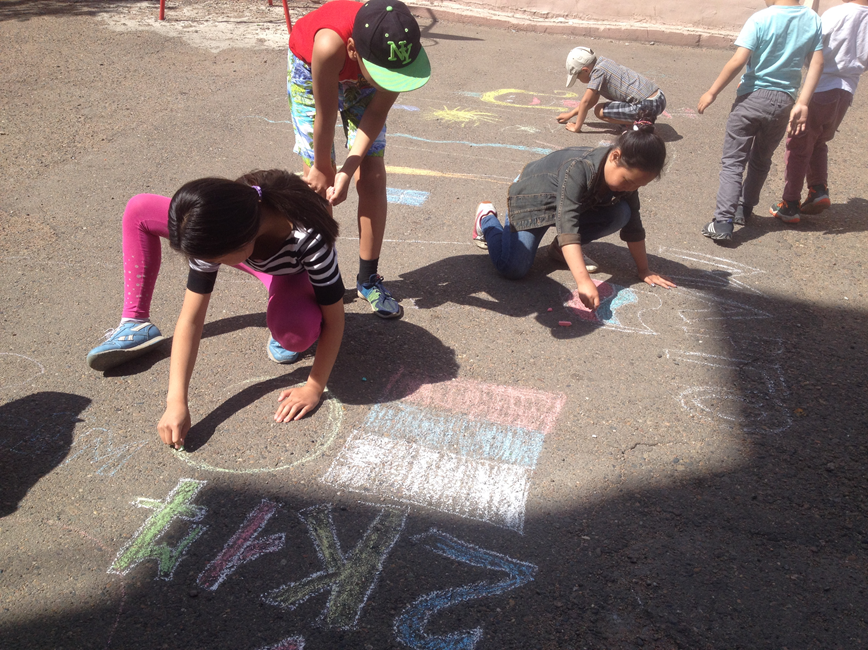 Рисуем на асфальте…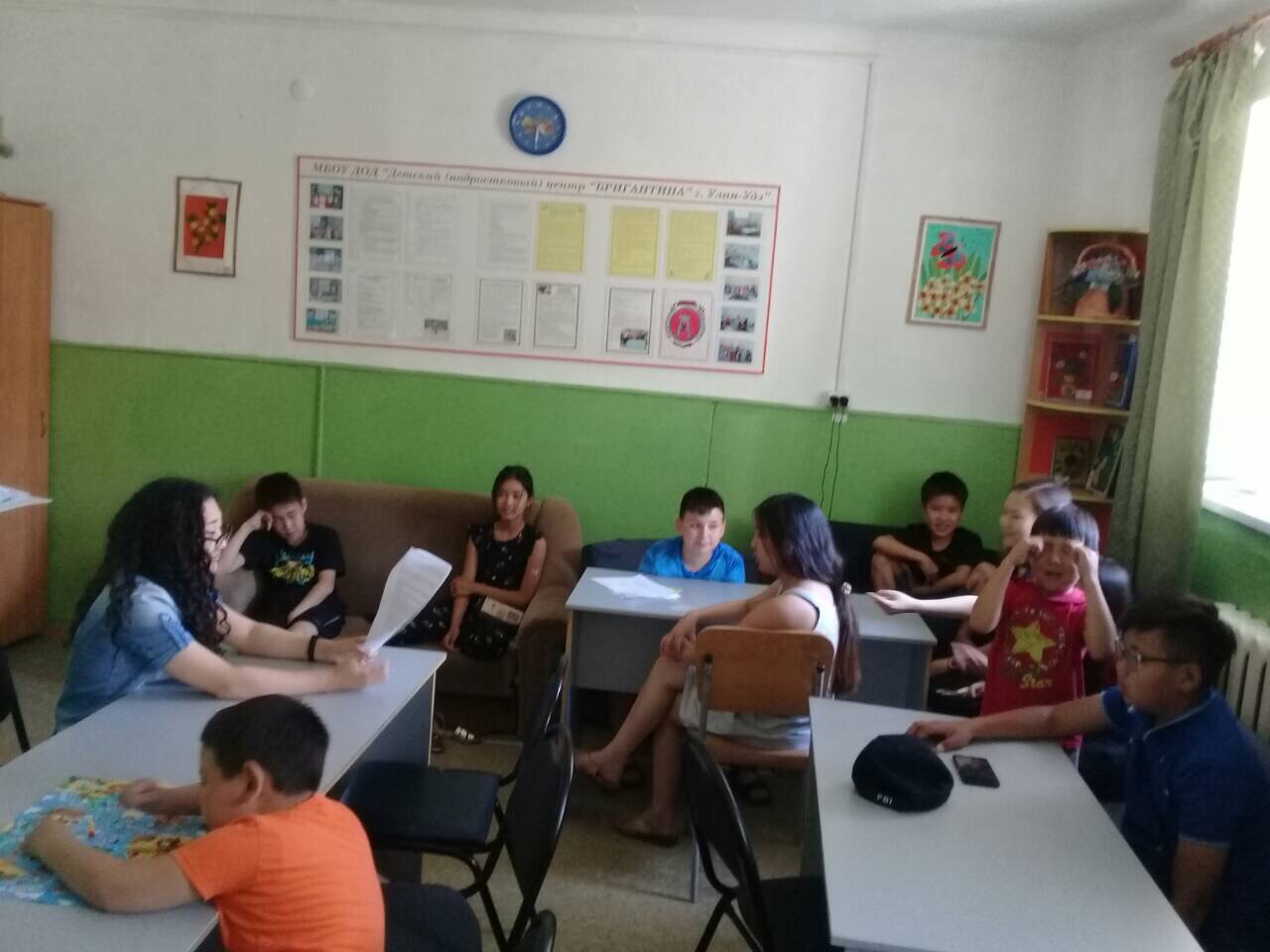 Мозговой штурм… Интеллектуальная игра «Вселенная»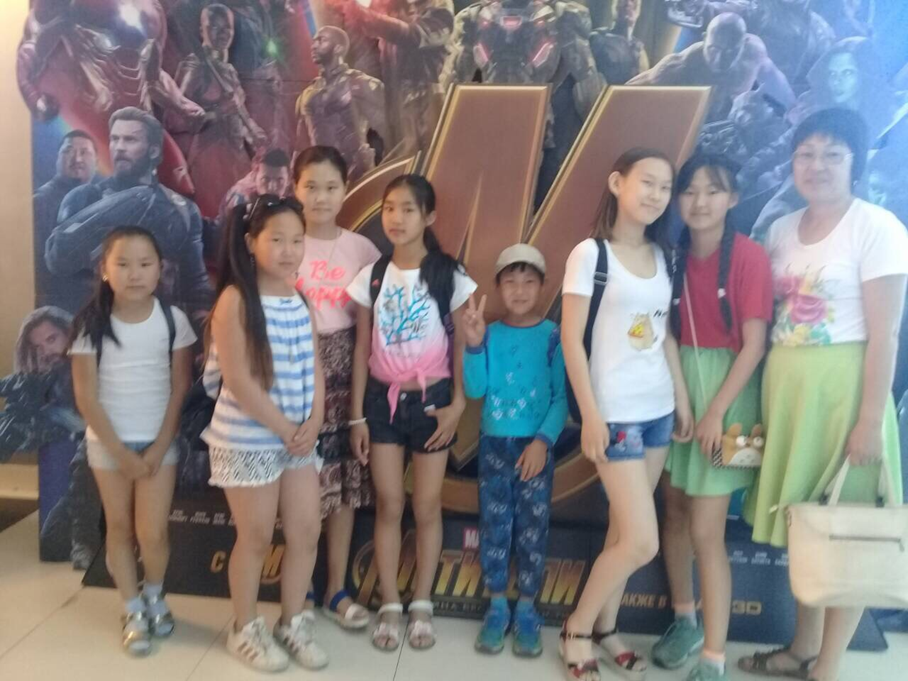                             Едем плавать… Выход в ФСК, бассейн1 июня –День защиты детей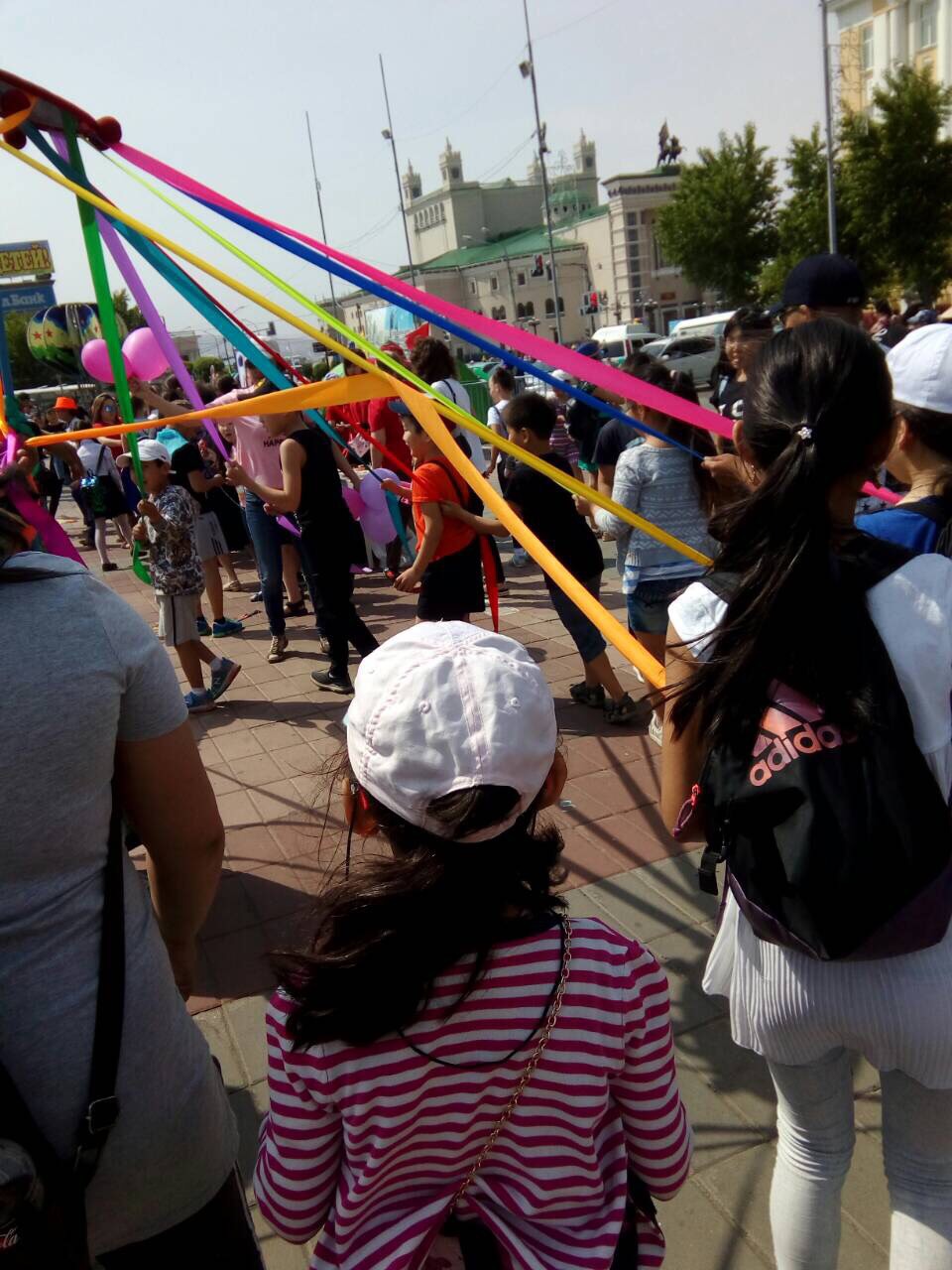 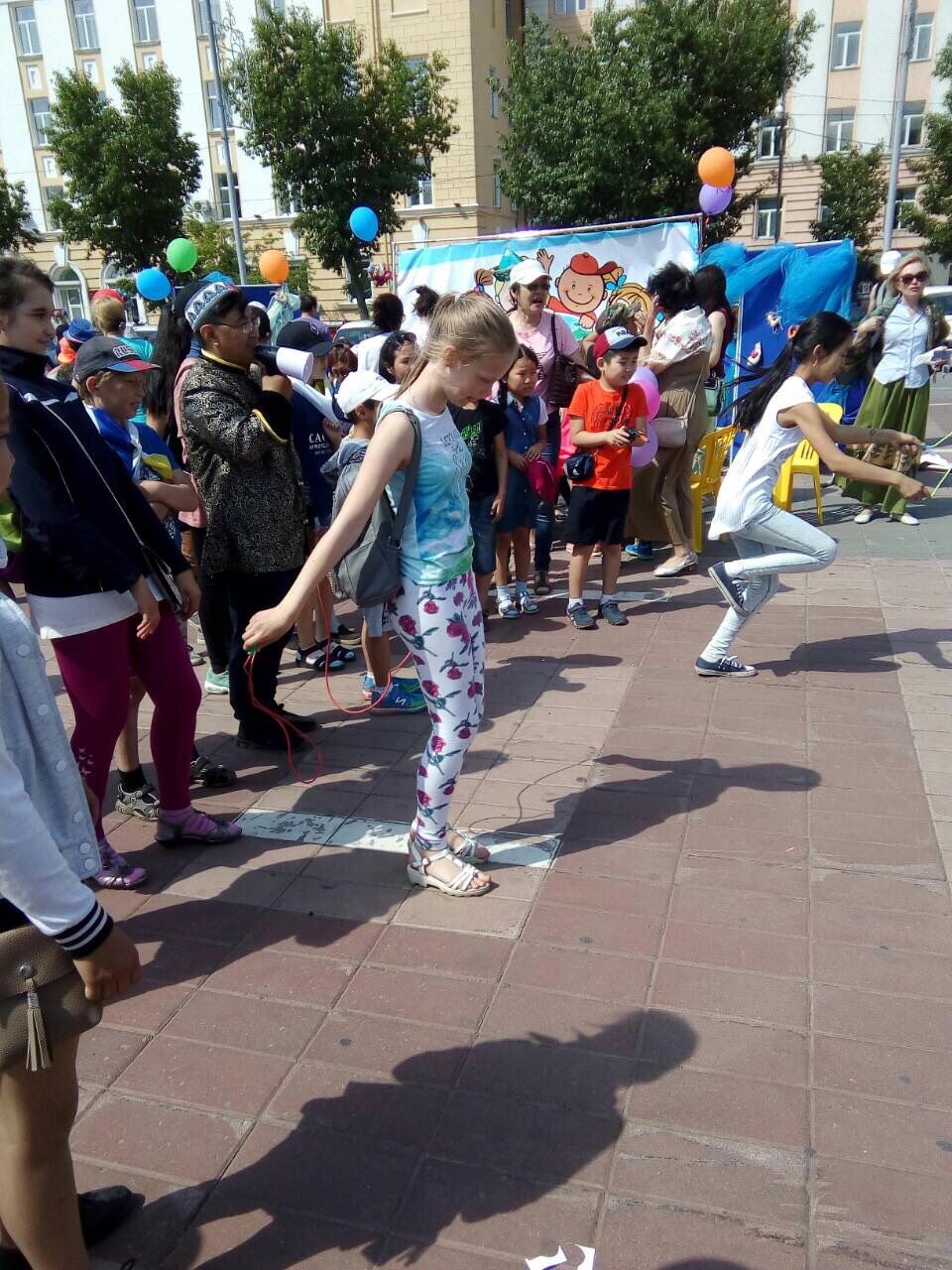 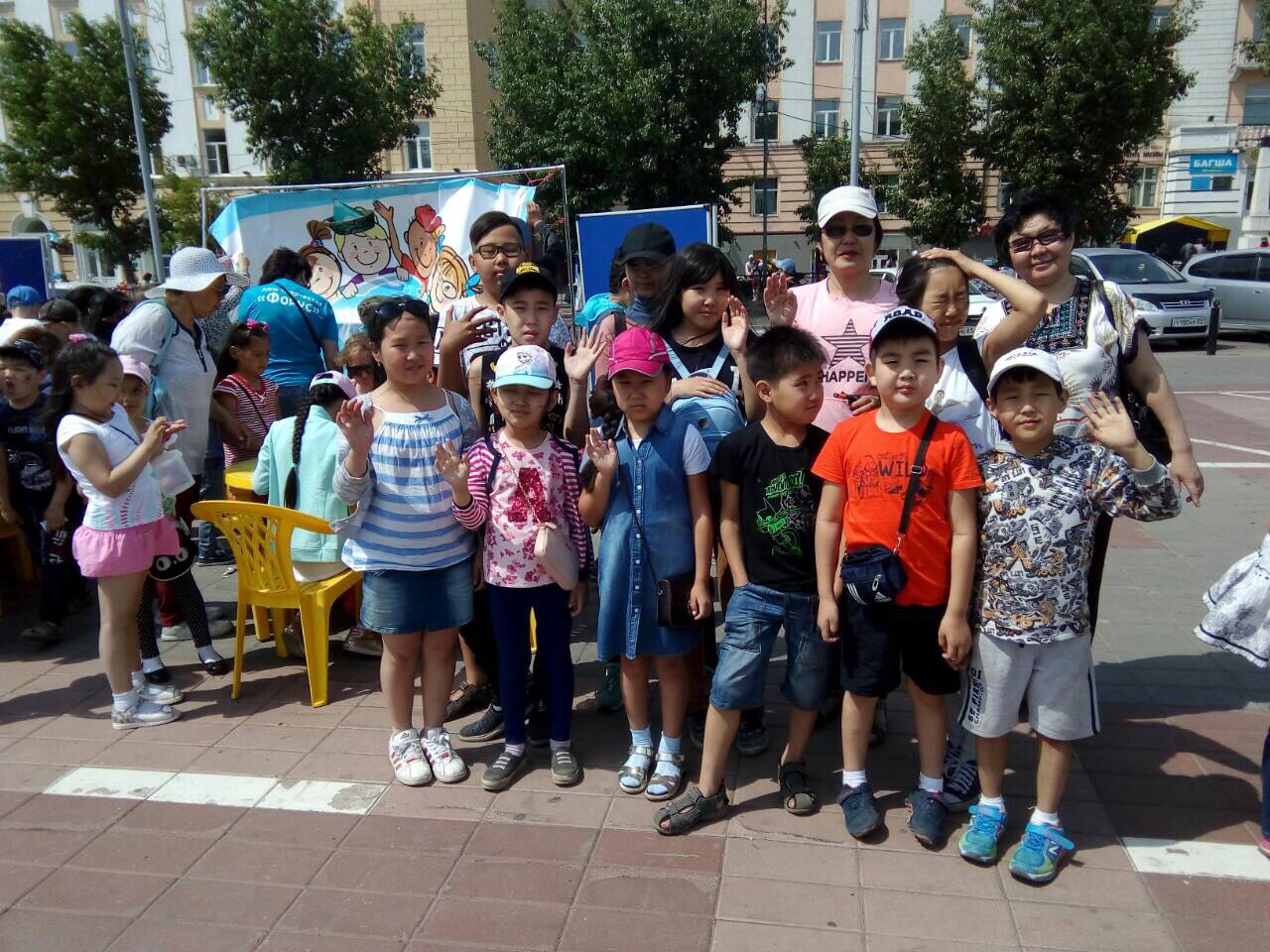 На площади Советов. В день праздникамы участвовали  в разных соревнованиях, конкурсах…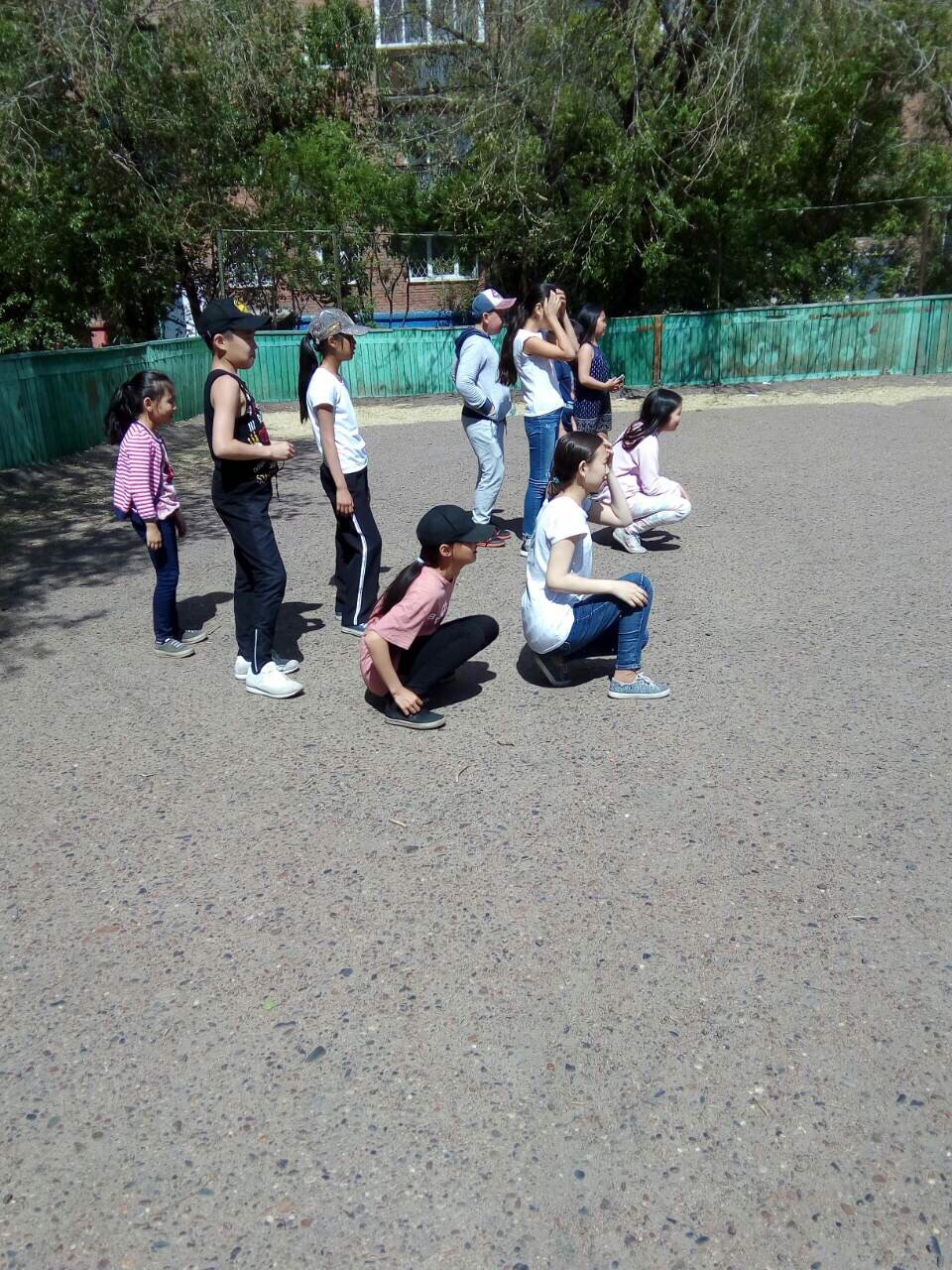 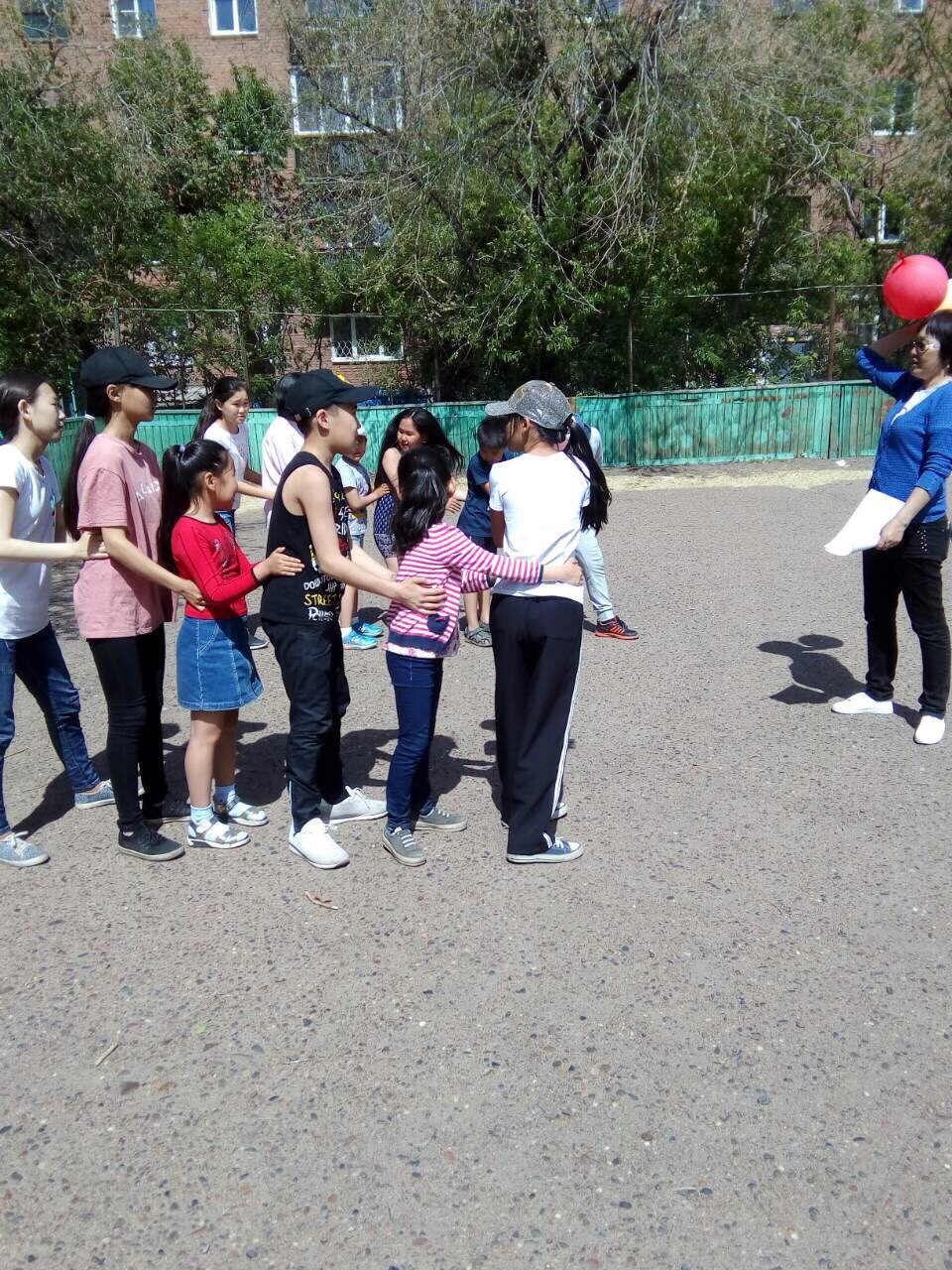 А это «Веселые старты»…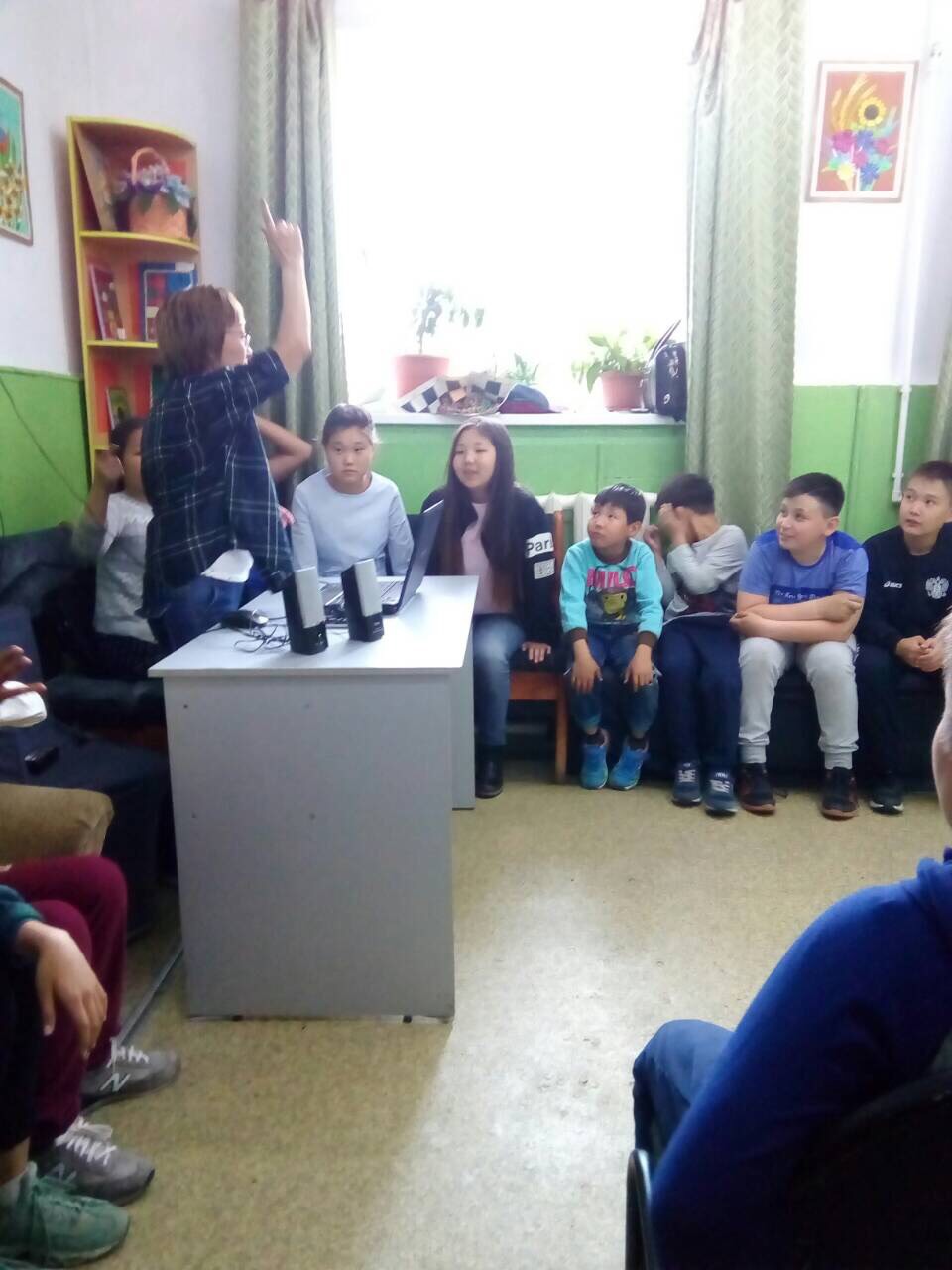 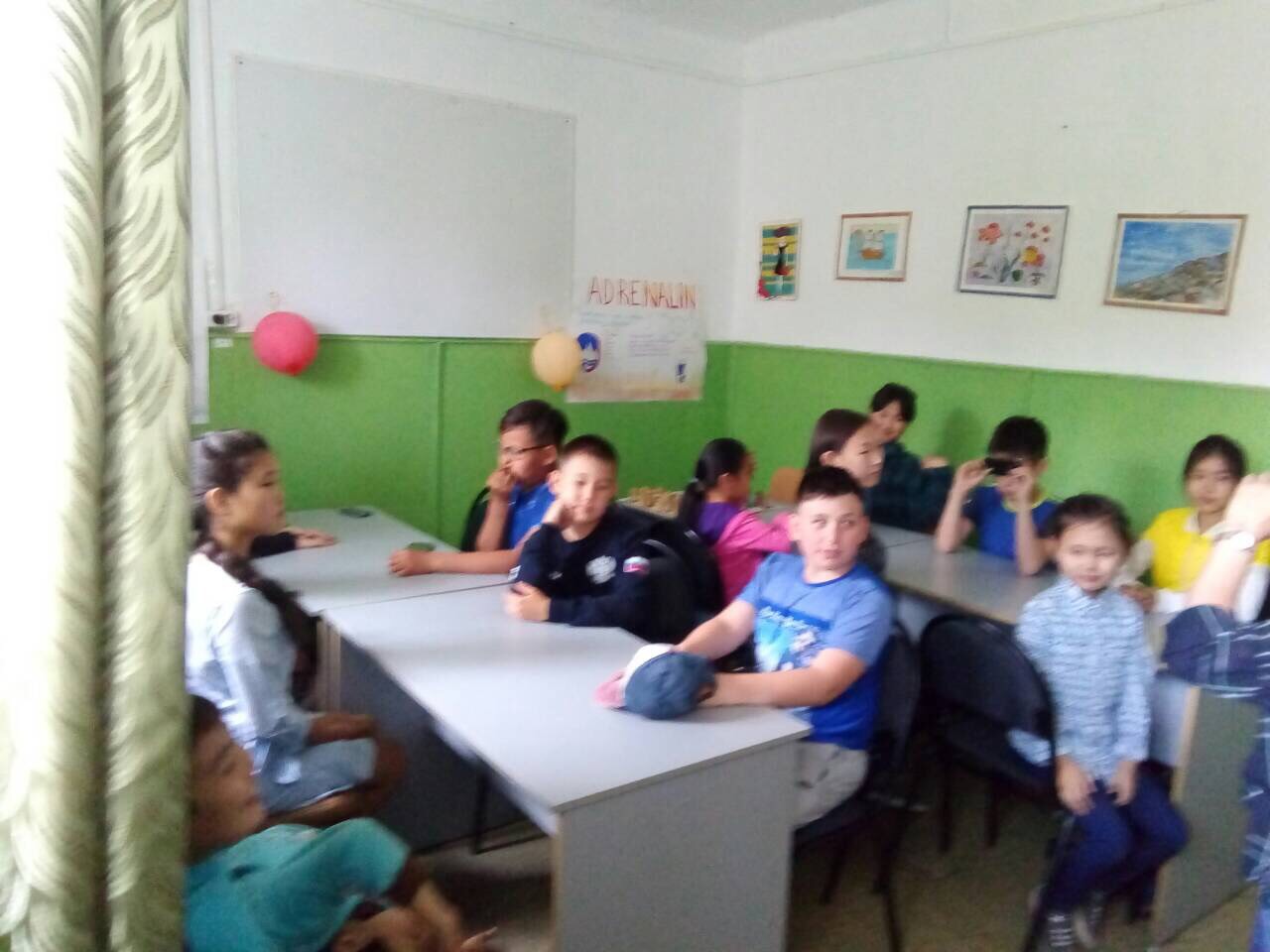 Наши будни… Минутки здоровья проводились почти каждый день…№Категориикол-во детей1Дети работающих родителей152Дети, находящиеся в трудной жизненной ситуации33Дети из неполных семей14Дети из многодетных семей35Дети из малообеспеченных семей1ДниНапрвление деятельностиМероприятияТематика дня1-й деньОткрытие лагерной смены : «Как здорово, что все мы здесь сегодня собрались!»Знакомство с распорядком дня;Инструктаж по ТБ.Игрынасвежемвоздухе.Открытие смены2-й деньМинутка здоровья    «Как ухаживать за зубами»«Звёздныйдождь» -  конкурспародий«ТаинственнаяВселенная…»   конкурсрисунковПодвижныеигрыПланета талантов3-й деньМинутка здоровья «Книги о здоровье»Интеллектуальная игра «Вселенная» («Флора и Фауна», «Приключения Капельки», «Космос»)   ПодвижныеигрыУмники и умницы4-й деньМинутказдоровья «СтранаВитаминия»Творческиемастерские.«За здоровьем к растениям» - Поле чудесВыход в МУЗ «Центр здоровья»День здоровья5-й деньМинутка здоровья «Солнечный ожог.  Первая   помощь при ожоге»«Так говорили в старину» - играКонкурсрусскихнародныхпесенНародныеигрыЖивая старина6-й деньМинутказдоровья.     «Закаливание» «Веселые старты»Выезд  в роллердром «Два кита»День олимпийских игр7-й деньМинутка здоровья  «Смех – лучшее лекарство»«Слёт Хохотушек и Хохотунов» - конкурс шуточных песен, стихов, сценок  т. д.Подвижныеигры. Планета фантазий и юмора8-й деньВыход в музей истории БурятииЛитературная страничка  «Читаем о Родине»;Викторина «Географические имена»Моя родина - Россия9-й деньМинутка здоровья  «Мой рост и мой вес»;«Деньтворческихмастерских»ПодвижныеигрыПланета творческих мастеров10-й деньМинутказдоровья«Друзья Мойдодыра и наше здоровье»Творческие мастерские. Викторина «Путешествие по сказкам«Баба–Яга – модница» (конкурс модельеров).ПодвижныеигрыСказочная планета11-й деньМинутка здоровья «Домашние животные и наше здоровье« Зовджунглей» - спортивнаяиграВыезд в этнографический музейЗоологический калейдоскоп12-й деньМинутказдоровья  «Закаливание»Творческиемастерские«Последнийгерой» - игра« Чем бы заняться…»    (занимательные тесты, микро – тренинги, игры)Познай себя13-й деньМинутка здоровья«Как снять усталость с ног«Богатырскиепотешки» - спортивныйпраздникШашечныйтурнирПутешествие в Спортландию14-й деньМинутка здоровья  «Гигиена в доме»Творческая  мастерская  «Я б в художники пошел..» «Конкурс рисунков на асфальте»Фейерверк искусств15-й деньМинутказдоровья« Моя  Бурятия»-брейн-ринг между лагерями Дома творчества «Шагай наадан»-национальная играДень Бурятии16-й деньМинутка здоровья   «Куда пропал аппетит?»«Что? Где? Когда?» игровая программа по мультфильмамВыход на просмотр мультфильмов«Мульти-Пульти карнавал»17-й деньМинутка здоровья  «Если что- то вдруг в пути приключилось…»Творческиемастерские«Канцелярскиепотешки»«Чудесныепревращения» - игроваяпрограммаДень приколов и проказ18-й деньСчастливый случай  «В гостях у природы»;Библиотечный час «Земля –наш дом»;Конкурс рисунков  «Усатые и хвостатые».День природы19-й деньКонкурсная программа «Рыцарский турнир»;Игра «Морской бой»;Литературная страничка  (Герои разных времен)День юных джентельменов20-й деньКонкурс «Слабо?»Спортивный час «Я –чемпион»Выход в ФСК бассейнДень рекордов21-й деньПразник закрытия лагерной смены «Звёздный город детства» - фестиваль (концерт, выставка)Расстаются друзья…